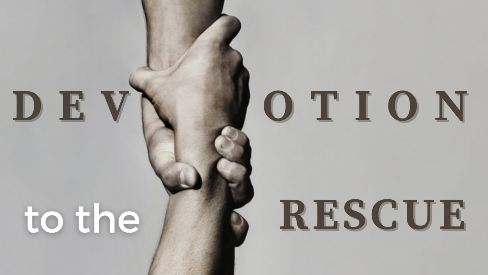 Exclamation Point Study GuideRead Luke 22:54-62. Now read John 21:15-17. What are some of the parallels between these two passages?Read John 21:15 again. At first glance, when Jesus asks “”…do you love me more than these?” he could be talking about Peter’s lifestyle, his friends, or his love for Jesus as compared to his friends. How can this question be applied to our lives? What aspects of lifestyle, friendships or other relationships do we sometimes love more than Jesus?Read Matthew 18:6. A measure of Peter’s love for Jesus will be his willingness to be a shepherd and nurture, protect and defend  Jesus’ “little ones”. Can you name at least one way that you can improve as a shepherd for Jesus? 